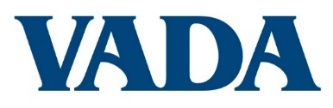 Trial Tactics WorkshopMarch 18-19, 2022Delta Hotel Richmond Downtown
DRAFT AGENDARequesting 7.0 Hrs CLE
FRIDAY, MARCH 181:00 – 5:00	Coaching – Teams meet with coaches and witnesses. Counsel will arrange briefing of witnesses to fit all schedules. Rooms are available at the Delta.	Emily Bishop, McAngus Goudelock & Courie	Sean P. Byrne, Byrne Canaan Law	Robert Harrington, Robert Harrington & Associates	Julie S. Palmer, Harman Claytor Corrigan & Wellman
 Additional coaches TBD
5:00 – 6:00	“Preserving Error in the Trial Court and Beyond”	Erin Ashwell (INVITED)6:00 – 7:00	Networking Reception - Judges, Participants, Sponsors, Witnesses, Coaches, Sponsors, & VADA Leadership7:15	Dinner for Judges (with VADA Leadership and Coaches)	Dinner for all others (on own)SATURDAY, MARCH 198:00 – 8:30	Continental Breakfast
8:30 – 8:45	Morning Briefing (for all, then disperse to separate courtrooms)
8:45 – 3:45 	Moot Courts		Judges: 	Hon. John W. Brown, Chesapeake Circuit Court			Hon. David B. Carson, Roanoke City Circuit Court	
			Hon. Jayne Pemberton, Chesterfield Circuit Court				Additional Judge TBD	8:45-9:30	Opening Statements/Critique (in separate courtrooms)	9:30-10:30	Plaintiff’s First & Second Witnesses, Followed by Evaluation	10:30-10:45	Morning Break	10:45-11:45	Plaintiff’s Third & Fourth Witnesses, Followed by Evaluation	11:45-12:15	Lunch	12:15-2:15	Defense Witnesses (All), Followed by Evaluation	2:15-2:30	Afternoon Break	2:30-3:00	Closing Statements	3:00-3:45	Judges’ comments and critiques; participants’ questions	3:45		Adjourn